Администрация Таштыпского сельсовета поздравляет с             профессиональным праздником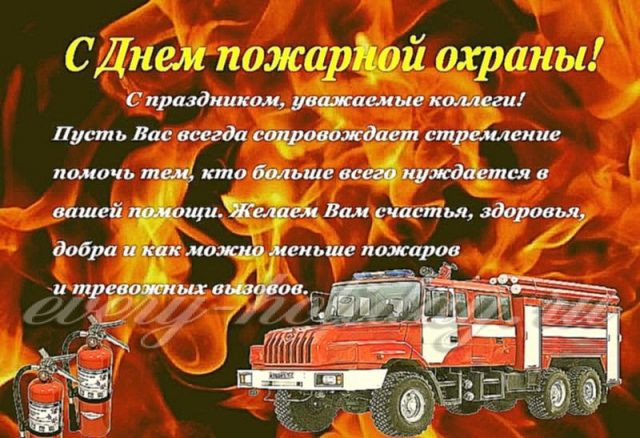   Глава   Р.Х. Салимов и Совет депутатов Таштыпского сельсовета